TRAIT - D’UNION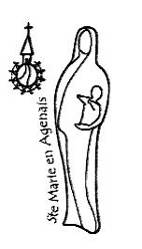 Janvier – Février 2021   nParoisse Sainte-Marie en AgenaisPont du Casse – Ste Foy de Jérusalem – Serres – St Martin de Foulayronnes – Monbran - Pauilhac – St Julien de Terrefosses  Artigues -  La Croix Blanche – St Arnaud Presbytère de Pont-du-Casse :Mercredi de 14h à 18h et Vendredi de 13h30 à 17h30 / permanence secrétariatMercredi et Samedi, 10h à 12h / permanence accueilTél. : 05.53.67.93.32  - E.mail : paroisse.saintemarie@diocese47.frPhilippe d’HALLUIN Tél. : 06 79 71 95 70  dhalluin.p@diocese47.fr Blog : http://paroissesaintemarieenagenais47.over-blog.com/VIVEZ UN JOYEUX TEMPS DE CARÊME: PRIÈRE, SOBRIÉTÉ HEUREUSE et PARTAGE MESSE FÉVRIER 2021MESSE MARS 2021* HORAIRES SUSCEPTIBLES DE CHANGER EN FONCTION DE L’ÉVOLUTION SANITAIRE Équipe de Trait d’Union : Philippe d’HALLUIN, et Danielle TRUPIN Blog : http://www.paroissesaintemarieenagenais47.com/Pensez à renseigner votre adresse mail sur le blog de la paroisse afin d’être informés, dès leurs diffusions sur le site, des évènements passés et à venir de la vie de votre Paroisse.I.P.N.S.                                     NE PAS JETER SUR LA VOIE PUBLIQUEHoraires et lieux fixes (sauf exceptions !) Agenda En bref TRAIT D’UNION26 avril-01 mai, Pèlerinage : Sainte Thérèse, Saints Louis et Zélie Martin, Alençon et Lisieux. Service des Pèlerinages Tél 05 53 96 93 51 pelerinages@diocese47.fr pelerinagesdiocese47.fr.blog : servicedespelerinages47.over-blog.com-   1° mai, Monbahus, fête des vocations, avec Icônesdimanche 9 mai, fête paroissiale à Flottis dimanche 16 mai, confirmation et nomination des nouveaux délégués pastoraux, à Artigues.22 mai, confirmation des adultes à Cathédrale28-30 mai, Jubilé de la Prière des Mères à Lourdesdimanche 6 juin à 10h30, 1ère communiondimanche 13 juin à 10h30, profession de Foi11-15 juillet, Pèlerinage diocésain LourdesSépultures 21/01 Gilbert GARACH, 76 ans	  Pont du Casse06/01 Gilberte GIUSIANO, 70 ans 	Pompeyrie27/01 Eloi GARCIA, 84 ans 	  PompeyrieAnnée dédiée à St Joseph : pour prier avec le Pape François. Salut, gardien du Rédempteur, époux de la Vierge Marie. À toi Dieu a confié son Fils ; en toi Marie a remis sa confiance ; avec toi le Christ est devenu homme. O bienheureux Joseph, montre-toi aussi un père pour nous, et conduis-nous sur le chemin de la vie. Obtiens-nous grâce, miséricorde et courage, et défends-nous de tout mal. Amen L’Icône de la Sainte Famille s’est invitée à la maison, avec la venue des mages, samedi 2 janvier. Cette présence discrète s’est amplifiée, sans s’imposer, mais en nous ouvrant sur une réalité quasi-sacramentelle. Cette icône nous apportait une paix bien réelle - celle du Prince de la paix, l’Emmanuel « Dieu avec nous ». Quand nous l’avons rendue, elle est devenue une « absence-présence » de ce grand mystère de la foi. Georges      C'est avec humilité, et même avec hésitation, que j'ai accueilli l'icône de la Sainte Famille à la maison, car, en vivant seule, je ne me sentais pas une « vraie famille » pour avoir le droit de « l'héberger » chez moi. Pendant ces quelques jours, sa lumière m'a éclairée et rapprochée de ces moments dédiés à la prière, parfois difficiles à trouver dans mes journées bien remplies. J'ai ressenti un vrai besoin de me tourner vers la Sainte Famille qui, au-delà de l'icône, était réellement présente sous mon toit, si vivante et réconfortante, particulièrement pendant ces jours vécus dans l'angoisse d'une inondation de ma maison.    Au-delà de la prière pour les vocations, un vrai échange s'est établi avec la Sainte Famille. Je me suis sentie accompagnée, écoutée, rassurée et fortifiée, plus que je ne l'imaginais. Cette petite semaine est passée très vite, trop vite et je vais devoir me séparer de cette icône, mais je serai heureuse de la confier à une autre famille pour qu'elle vive, à son tour, ce moment de grâce, de paix et de joie. MDo  Reprise du caté et de l'aumônerie    Après la rentrée de septembre, nous avons dû interrompre nos rencontres avec les enfants et les jeunes de la paroisse, en raison des vacances et du confinement de novembre. C'est avec joie que nous avons pu les retrouver, mi-janvier, en modifiant les jours et horaires des séances à cause du couvre-feu.    Ils sont heureux de se revoir, d'échanger, de partager leurs expériences et leurs questions, de prier et de cheminer ensemble, afin de mieux connaître Jésus, avec les catéchistes et le soutien de leur  famille. Plusieurs d'entre eux étaient présents, avec leurs parents, à la messe en famille du 10 janvier, à Pont-du-Casse, où ils ont  partagé avec la communauté paroissiale, cette célébration du baptême due Jésus, dans la joie et l'espérance.Le temps du Carême, un parcours d’Espérance 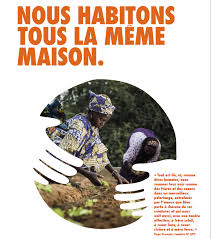 NOUS HABITONS TOUS LA MÊME MAISON. Quelle belle image que celle de la Terre comme « maison commune » portée par Laudato Si’! Cette maison, le Pape François nous invite à « l’habiter », afin que chaque créature, humaine et non humaine, puisse s’y sentir chez elle. L’écologie intégrale nous propose de vivre la relation à soi, aux autres, à la nature et à Dieu sous forme de « communion ». Dans sa dernière encyclique, Fratelli Tutti, le Pape insiste sur la relation. C’est la qualité relationnelle vécue à l’intérieur de la maison, la fraternité, qui fait d’elle une « maison habitée ». Ce qui donne de la valeur à notre vie et à notre Terre, ce sont les liens qui nous soutiennent plutôt que les biens que nous détenons. La conversion écologique à laquelle nous sommes appelés n’est pas de l’ordre d’une maîtrise plus efficace et respectueuse de la Création mais de l’ordre d’une relation vitale à tisser avec tous les êtres vivants permettant de créer une appartenance commune et d’engendrer un «vivre ensemble» porteur de vie et d’envie de vivre pour chacun. Le temps de Carême est un moment pour prendre du recul sur notre vie et le monde dans lequel nous vivons. Parcours d’Espérance, il nous conduit à modifier nos priorités, à changer notre rapport avec la nature dont l’équilibre est menacé et notre regard sur celles et ceux dont les vies ne cessent de se fragiliser. L’année 2020 avec la pandémie de la Covid 19 a été terrible pour des millions de nos contemporains. Les populations les plus faibles auprès desquelles le CCFD-Terre Solidaire est engagé ont vu leurs conditions de vie se dégrader un peu plus. Le geste de solidarité avec les plus fragiles sous la forme d’un don financier ou d’un legs, est suivant ses moyens, une manière de participer à ce changement nécessaire appelé par les encycliques Laudato Si’ et Fratelli Tutti. Ces réflexions rappellent la nécessité de s’unir entre frères et sœurs pour vivre aujourd’hui l’Espérance de Pâques : « La paix intérieure de l’homme tient dans une large mesure de la préservation de l’écologie et du bien commun ». (Laudato Si’ § 233). 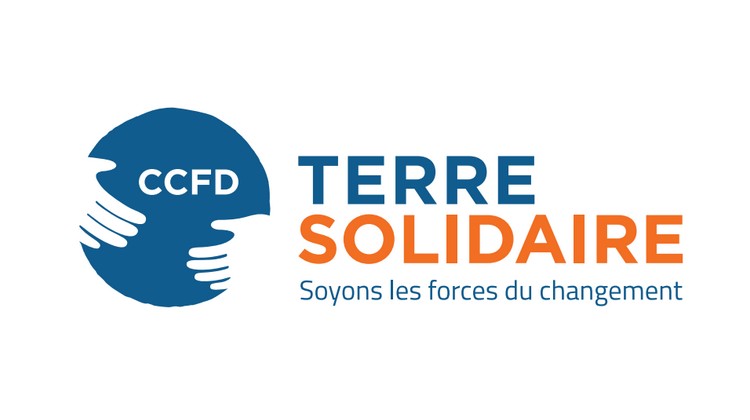 Carême 2021 : Nous habitons tous la même maisonDu 17 février au 3 avril 2021, vivons ensemble le carême, malgré les contraintes liées à la situation sanitaire. Plus que jamais nous sommes invités par notre engagement, une prière, ou un don, à nous mobiliser. La Covid 19 et la terrible crise sanitaire qu’il suscite continue de nous bouleverser en France et ailleurs. Plus que jamais, la Covid 19 nous invite à faire preuve de solidarité et à nous tourner vers l’essentiel. Les mots du pape François, dans la messe qu’il a célébrée sur une place Saint Pierre désertifiée le 27 mars de l’année dernière, résonnent toujours autant :"Nous nous rendons compte que nous nous trouvons dans la même barque, tous fragiles et désorientés, mais en même temps tous importants et nécessaires, tous appelés à ramer ensemble, tous ayant besoin de nous réconforter mutuellement. Dans cette barque… nous nous trouvons tous. Comme ces disciples qui parlent d’une seule voix et dans l’angoisse disent : « Nous sommes perdus » (v. 38), nous aussi, nous nous apercevons que nous ne pouvons pas aller de l’avant chacun tout seul, mais seulement ensemble." Grâce aux dons reçus, le CCFD-Terre Solidaire agit pour qu’un autre monde soit possible. Ensemble, «nous habitons tous la même maison». Bon temps de Carême.VIVRE LE TEMPS DU CARÊME DANS LA LITURGIEEn raison du couvre feu, nous ne pourrons pas, comme les années précédentes, organiser nos « mercredis de carême ». Dès le mercredi des cendres, nous vous distribuerons un petit carnet spirituel pour vivre ce temps de carême en communion les uns avec les autres. Si possible, nous mettrons également sur le blog, ces méditations..Pour les 5 dimanches de Carême, voici des éclairages sur les textes 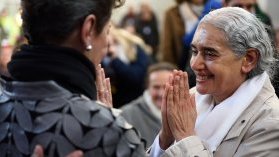 Mercredi 17 février 2021: Ce secret où le cœur s’ajuste à Jésus renverse profondément la perspective : il s’agit de découvrir la chambre secrète de notre cœur où Dieu vient à notre rencontre. Car l’apprentissage d’une vie qui sait partager, le choix d’une démarche spirituelle humble, la capacité à résister aux besoins immédiats pour notre vie matérielle nous libèrent de l’orgueil et nous apprennent à vivre en paix dans notre «maison commune». «Seigneur, Tu nous appelles à déchirer nos cœurs pour rejeter les apparences et le superflu. Que ce temps de Carême qui s’ouvre ce soir, soit pour chacun et chacune un temps d’intériorité féconde qui nous tourne vers Toi. Ouvre grand nos cœurs à Ta Création et aux plus pauvres de nos frères et sœurs.» Dimanche 21 février 2021 : AIMER la Création La Création, ce beau désert Si le Christ fait l’expérience que la Création semble le « servir » dans le désert de son cœur, il réalise aussi à quel point la violence et l’opposition à la vie sont puissantes. N’ai-je pas à accepter que l’émerveillement devant la Création doit aller de pair avec la lucidité : car, nous dira le Christ, le bon grain et l’ivraie y sont mélangés. À nous de devenir des cultivateurs attentifs et patients. «Seigneur, Tu nous demandes d’aimer nos ennemis. Mais par notre comportement bien souvent nous devenons les ennemis de la planète et du vivant, ennemis de notre « Maison commune ». Pour Ta Création que Tu nous confies, donnes nous de voir en toute chose et en tout être sa beauté afin que nous l’aimions et la protégions. »Dimanche 28 février 2021: Comprendre la Création Voir et entendre Ne sommes-nous pas appelés à descendre de la montagne de la rencontre de Dieu pour apprendre à entendre le cri des pauvres et le cri de la terre. Un cri non pas désespéré mais travaillé par les appels du Ressuscité.« Seigneur, bien souvent dans nos relations comme dans notre consommation, nous ne faisons pas assez le lien entre nos actes, leurs conséquences pour la Terre envers nos frères et sœurs les plus pauvres. Envoie Ton Esprit pour que nos cœurs et notre intelligence s’ouvrent à la compréhension que tout est lié dans ta Création. »Dimanche 7 mars 2021: Changer son regard sur la Création Des changeurs indifférents La tentation est grande de faire de bonnes affaires. Mais Jésus ne peut pas s’asseoir à toutes les tables : celle des changeurs qui ne changent rien, doit être renversée au bout du compte. Un appel fort pour allier résistance spirituelle et engagement concret pour dénoncer les scandales de notre temps.« Seigneur, Ton Évangile est pour nous une invitation permanente à la conversion. Nous savons que ce changement intérieur est nécessaire. Donne-nous la force et le courage de choisir la Vie.»Dimanche 14 mars 2021: S’engager pour la Création Aimer ce monde perdu Si le Christ est bien « sauveur », c’est aussi pour nous inviter à réaliser ce qui se « perd » en nous ; comment la crise écologique et sociale contemporaine       révèle dramatiquement le danger de perdre un lien fort avec Dieu dans notre mauvaise gestion de tant de richesses reçues gratuitement ... En Dieu, création et salut sont un même et unique geste d’amour. Seigneur, notre foi nous pousse à nous tourner vers Toi, vers les femmes, les hommes et la planète dans toutes leurs souffrances, pour aller jusqu’à Toi. Inspire et insuffle nos actions pour que là où nous vivons, ensemble, et en communauté, nous nous engagions pour Ta Création. »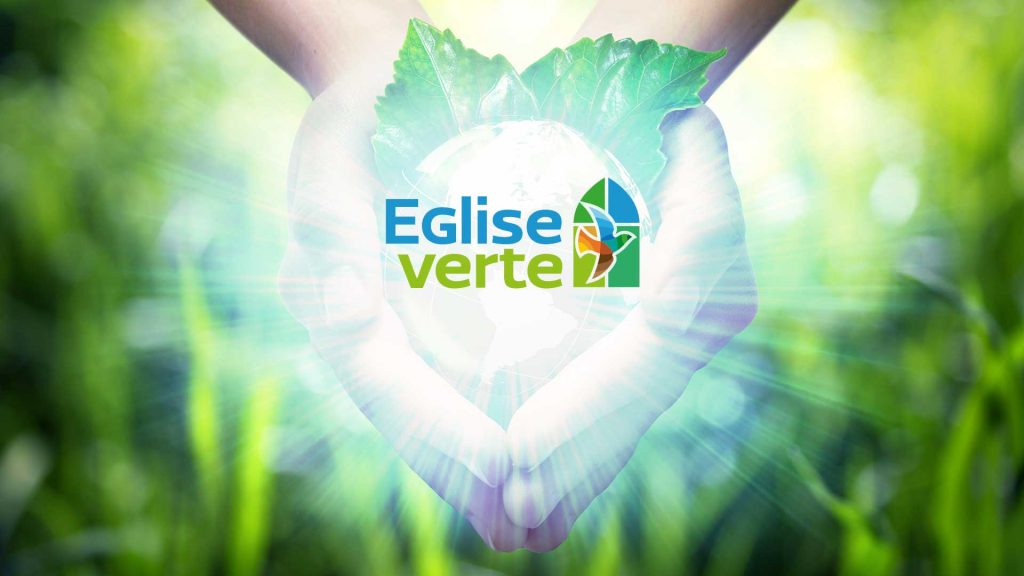 Samedi   1316h30LA CROIX BLANCHE *Dimanche 1410h30PONT du CASSE *Mercredi 179h00PONT du CASSE (Mercredi des Cendres)*Samedi   2016h30St MARTIN de FOULAYRONNES * Dimanche 2110h30ARTIGUES *Samedi   2616h30St ARNAUD *Dimanche 2810h30PONT du CASSE * Samedi   0616h30MONBRAN *Dimanche 0710h30ARTIGUES *Samedi   1316h30LA CROIX BLANCHE *Dimanche 1410h30PONT du CASSE *Samedi   2016h30St MARTIN de FOULAYRONNES (messe en famille)*Dimanche 2110h30ARTIGUES *Samedi   2716h30St ARNAUD *Dimanche 2810h30PONT du CASSE * Lundi18h30Vêpres et messePONT du CASSEMardi8h45Laudes et messeST MARTIN FOULAYRONNESMardi17h30Prière du chapelet PONT du CASSEMercredi8h45Laudes et messePONT du CASSEJeudi9h00Adoration St SacrementPermanence confessionsPONT du CASSE (Mérens)laudes - Prière pour les vocations-Jeudi15h00MesseEHPAD POMPEYRIEVendredi16h30MesseCHD LA CANDELIESamedi du mois- 18h00 (18h30)Dimanche du mois- 10h301°MONBRANARTIGUES2°La CROIX BLANCHEPONT du CASSE3°St MARTIN FARTIGUES4°St ARNAUDPONT du CASSE5°Ste FOY Jérusalem / ou St JULIENPAUILHAC/ ou SERRES